Promoting Rural Women’s Participation in the Social and Economic Life Project field trip report (December 7, 2013)Participants: 	1. Mrs. Aysel Vazirova, International Consultant	2. Mrs. Leyla Fathi, Programme Associate, UNDP                               3. Mr. Ruslan Ismayilzada, Communications Officer, UNDP4. Mrs. Gulara Humbatova– Project Manager, UNDP Venue:	Sabirabad, AzerbaijanDate:			December 9, 2013Objective:	The purpose of the trip was to conduct training on Gender Sensitive Program to Women Resource Centre (WRC) members. Trip timetable:Activities:The Component aimed at creating the mechanism for disseminating knowledge, teaching skills and facilitating information exchange in the area of rural women’s economic empowerment. The Component also aimed to support network building among economically active women residing in rural and sub-urban settlements across the pilot area. The Project envisioned this mechanism as a regional Women’s Resource Center (WRC) focusing on economic and social empowerment of rural women. The Center will function as a part of the regional branch of SCFWCA and will strengthen SCWCA’s efforts in addressing the needs and concerns of rural women in the area of economic and social participation. The International Consultant has been recruited for this activity and according to the agreed deliverables Manual on Gender Sensitive Program Development and Community Outreach in rural areas was developed and training on Gender Sensitive Program conducted in Sabirabad with 9 participants by the International trainer. The training continued during 2 days. The main topics covered during the training were:Gender sensitive community analysis Listening to community and building networksRural women empowermentSharing experiences of WRC establishment and activitiesIdentifying the needs and ideas for newly established WRC in Sabirabad In the course of the training the evaluation of the WRC Coordinator was conducted and it was agreed as not good performing. This was communicated to the Sadagat Gahramanova. The proposal from her was to prolong the probation for 3 months and conduct final evaluation in March. Accordingly it was requested that the WRC coordinator develops draft annual activity and events and submits for revision in the second week of January.. 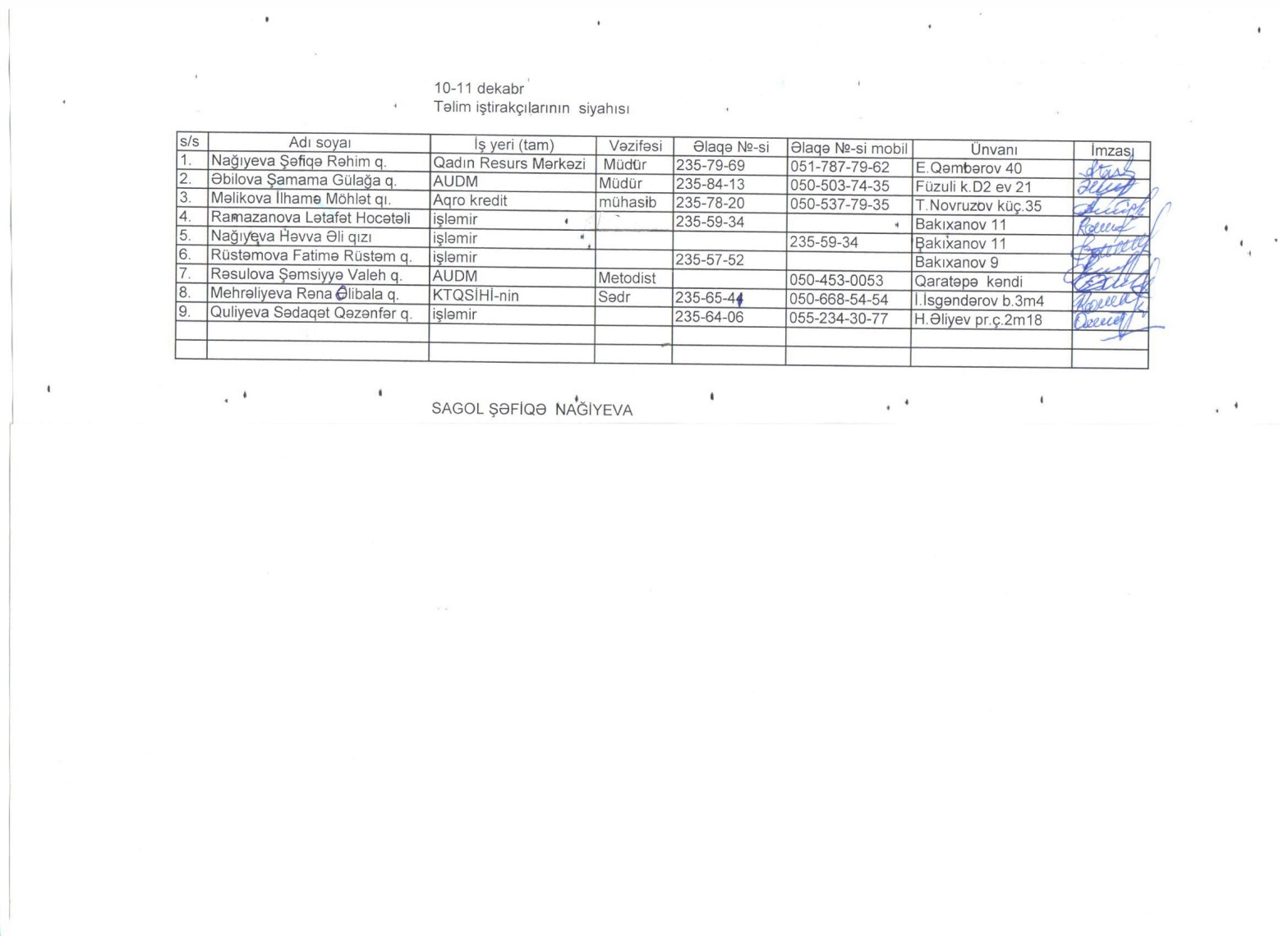 Trip details for SabirabadTrip details for SabirabadN/NActivitiesDateTime1Departure Baku9-Dec9:002Arrival Sabirabad9-Dec11:303Registration - hotel9-Dec11:30-12:004Meeting with Excom  rep.- Shahnaz xanim9-Dec12:305Visit training location9-Dec13:006Visit WRC and meeting with coordinator9-Dec14:007Meeting with Yagub Hasanov - Gulara9-Dec15:008Preparatory work for the training9-Dec15:30 - 17:009Training start10-Dec11:0010Training end10-Dec16:0011Training start11-Dec11:0012Training end11-Dec16:0013Departure to Baku11-Dec16:30